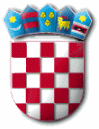 Na temelju članka 19. Zakona o službenicima i namještenicima u lokalnoj i područnoj (regionalnoj) samoupravi („Narodne novine“ broj 86/08, 61/11, 4/18, 96/18 i 112/19) Povjerenstvo za provedbu natječaja objavljujeOBAVIJESTu vezi provedbe natječaja za prijam u službu u Jedinstveni upravni odjel Općine Punat	U „Narodnim novinama“ broj 58/23 od dana 31. svibnja 2023. godine objavljen je Natječaj za prijam u službu u Jedinstveni upravni odjel Općine Punat za radno mjesto referent – prometni i komunalni redar (1 izvršitelj/izvršiteljica), na neodređeno vrijeme, uz probni rad u trajanju od 3 mjeseca. Prijave na Natječaj podnose se u roku od 8 (osam) dana od dana objave Natječaja u „Narodnim novinama“.OPIS POSLOVAReferent – prometni i komunalni redar obavlja sljedeće poslove:nalaže fizičkim i pravnim osobama radnje u svrhu održavanja prometnog reda te vrši nadzor nad nepropisno zaustavljenim i parkiranim vozilima, izdaje kazne na mjestu počinjenja prekršaja i obavijesti o počinjenom prekršaju nalaže premještanje nepropisno zaustavljenih i parkiranih vozila i upravlja prometom izdaje obavezne prekršajne naloge i vodi prekršajni postupak u cilju naplate prometnih prekršaja obavlja nadzor nad stanjem nerazvrstanih cesta (hitna sanacija, udarne rupe), vodi evidenciju vertikalne i horizontalne signalizacije te brine o zakonitom funkcioniranju horizontalne i vertikalne signalizacije određuje privremenu regulaciju prometa kod izvođenja građevinskih radova na javnim površinama ili neposredno uz iste sklapa ugovore za rezervirana parkirališna mjesta obavlja nadzor nad radom koncesionara sukladno ZKG-u obavlja nadzor nad provedbom komunalnog reda te nalaže fizičkim i pravnim osobama radnje u svrhu održavanja komunalnog reda, nalaže uklanjanje predmeta, objekata ili uređaja koji su postavljeni bez odobrenja Općine, izdaje obvezne prekršajne naloge te vrši nadzor nad odlaganjem otpada suprotan Zakonu o gospodarenju otpadom, nadzor sukladno ovlastima propisanim Zakonom o građevinskoj inspekciji i inspekcijski nadzor nad nerazvrstanim cestama  u dijelu određenom Zakonom o cestama vrši nadzor sukladno Zakonu o zaštiti životinja i Zakonu o veterinarstvu vrši nadzor nad zakupljenim javnim površinama te izdaje odobrenja za prekope javnih površina te nadzire održavanje i funkcioniranje građevina javne odvodnje vodi upravni postupak i donosi rješenja u upravnim stvarima iz svoje nadležnosti,u skladu sa zakonom obavlja i druge poslove po nalogu voditelja Odsjeka i pročelnika.PODACI O PLAĆIOsnovnu bruto plaću čini umnožak koeficijenta radnog mjesta (1,40) i osnovice koja iznosi 755,54 eura, uvećano za 0,5% za svaku navršenu godinu radnog staža.PROVJERA ZNANJA I SPOSOBNOSTIProvjera znanja i sposobnosti sastoji se od:pisanog testiranja,intervjua s kandidatima koji su ostvarili najmanje 50% ukupnog broja bodova na pisanom testiranju.Pisana provjera znanja sastoji se od dva dijela (općeg i posebnog) i za svaki dio provjere  kandidatima se dodjeljuje broj bodova od 1 do 10. Intervju se provodi s kandidatima koji su ostvarili najmanje 50% bodova iz svakog dijela provjere.Kandidati su obvezni pristupiti prethodnoj provjeri znanja i sposobnosti putem pisanog testiranja i intervjua. Ako kandidat ne pristupi testiranju smatra se da je povukao prijavu na Natječaj.Vrijeme održavanja prethodne provjere znanja i sposobnosti kandidata bit će objavljeno na web stranici Općine Punat www.punat.hr i na oglasnoj ploči Općine Punat, najkasnije 5 (pet) dana prije održavanja provjere.Pravni izvori za pripremanje kandidata za testiranje:OPĆI DIOZakon o lokalnoj i područnoj (regionalnoj) samoupravi („Narodne novine“, broj 33/01, 60/01, 129/05, 109/07, 125/08, 36/09, 150/11, 144/12, 19/13, 137/15, 123/17, 98/19 i 144/20)Zakon o općem upravnom postupku („Narodne novine“, broj 47/09 i 110/21)Zakon o službenicima i namještenicima u lokalnoj i područnoj (regionalnoj) samoupravi („Narodne novine“, broj 86/08, 61/11, 4/18, 96/18 i 112/19)POSEBNI DIOZakon o komunalnom gospodarstvu („Narodne novine“, broj 68/18, 110/18 i 32/20)Zakon o sigurnosti prometa na cestama („Narodne novine“, broj 67/08, 48/10, 74/11, 80/13, 158/13, 92/14, 64/15, 108/17, 70/19, 42/20, 85/22 i 114/22 – članci 78. do 88.)Pravilnik o jednostavnim i drugim građevinama i radovima („Narodne novine“, broj 112/17, 34/18, 36/19, 98/19, 31/20, 74/22-članci 1.-3.)Odluka o komunalnom redu („Službene novine Primorsko-goranske županije“, broj 18/19 i 29/21).									 POVJERENSTVO							               ZA PROVEDBU NATJEČAJAR E P U B L I K A   H R V A T S K APRIMORSKO – GORANSKA ŽUPANIJAOPĆINA PUNATPovjerenstvo za provedbu natječajaKLASA: 112-02/23-01/3URBROJ: 2170-31-03/5-2-23-3Punat, 31. svibnja 2023. godine